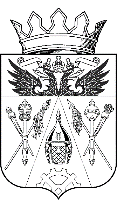 АДМИНИСТРАЦИЯ ИСТОМИНСКОГО СЕЛЬСКОГО ПОСЕЛЕНИЯ АКСАЙСКОГО РАЙОНА РОСТОВСКОЙ ОБЛАСТИПОСТАНОВЛЕНИЕ                       09.07.2019 г.	№148х. Островского«О назначении оператора по проведению независимой оценки качества оказания услуг учреждениями культуры Истоминского сельского поселения»В целях реализации Указа Президента Российской Федерации от 07.05.2012      № 597 «О мероприятиях по реализации государственной социальной политики», постановления Правительства Российской Федерации от 30 марта 2013 года №286 «О формировании независимой оценки качества работы организаций, оказывающих социальные услуги», ПОСТАНОВЛЯЮ:Глава  Администрации	О.А. Калинина Истоминского сельского поселения  Постановление вноситКолузонова А.Н.  Приложение к постановлению администрации Истоминского сельского поселенияОт 09.07.2019 г № 148техническое заданиена выполнение работ по сбору, обобщению и анализу информации для проведения независимой оценки качества условий деятельности организаций культуры для проведения независимой оценки качества условий оказания услуг организации культуры Муниципальное бюджетное учреждение культуры Истоминского сельского поселения «Дорожный СДК»Исполнитель (далее –Оператор) организует и проводит следующие работы для проведения независимой оценки качества условий оказания услуг оценки качества условий деятельности организаций культурыОбщие направления проводимой работы:2.1. Оператор осуществляет сбор, обобщение и анализ информации о качестве условий оказания услуг организациями культуры в соответствии с настоящим техническим заданием по четырем основным направлениям: - изучение и оценка данных, размещенных на официальном сайте организации культуры, социальной сферы в сети «Интернет», информационных стендах, иных открытых информационных ресурсах организаций;- сбор данных и оценка удовлетворенности получателей услуг.2.2. готовит инструментарий (анкета, опросный лист и др.);2.3. готовит аналитический отчет;2.4. предоставляет аналитический отчет, о выполненных работах по сбору и обобщению информации о качестве условий оказания услуг Заказчику, который должен содержать:а) перечень организаций культуры, в отношении которых проводились сбор и обобщение информации о качестве условий оказания услуг;б) результаты обобщения информации, размещенной на официальном сайте организации культуры и информационных стендах в помещениях указанной организации;в) результаты удовлетворенности граждан качеством условий оказания услуг, в том числе объем и параметры выборочной совокупности респондентов;г) значения по каждому показателю, характеризующему общие критерии оценки качества условий оказания услуг организацией культуры (в баллах);д) основные недостатки в работе организации культуры, выявленные в ходе сбора и обобщения информации о качестве условий оказания услуг;3. Основания для проведения работ: при выполнении работ Оператор должен руководствоваться следующими нормативными правовыми документами и методическими материалами: 1) Федеральный закон от 05 декабря 2017 г. N 392-ФЗ «О внесении изменений в отдельные законодательные акты Российской Федерации по вопросам совершенствования проведения независимой оценки качества условий оказания услуг организациями в сфере культуры, охраны здоровья, образования, социального обслуживания и федеральными учреждениями медикосоциальной экспертизы»; 2) Приказ Министерства культуры Российской Федерации от 20.02.2015 г. № 277 «Об утверждении требований к содержанию и форме предоставления информации о деятельности организаций культуры, размещаемой на официальных сайтах уполномоченного федерального органа исполнительной власти, органов государственной власти субъектов Российской Федерации, органов местного самоуправления и организаций культуры в сети «Интернет»; 3) Приказ Министерства культуры Российской Федерации от 27.04.2018 г. № 599 «Об утверждении показателей, характеризующих общие критерии оценки качества условий оказания услуг организациями культуры»; 4) Постановление Правительства РФ от 31 мая 2018 г. № 638 «Об утверждении правил сбора и обобщения информации о качестве условий оказания услуг организациями в сфере культуры, охраны здоровья, образования, социального обслуживания и федеральными учреждениями медико-социальной экспертизы»; 4. Перечень организаций культуры, в отношении которых необходимо провести работы: Муниципальное бюджетное учреждение культуры Истоминского сельского поселения «Дорожный СДК»5. Сроки проведения работ:с даты подписания контракта, не позднее 21 августа 2019 г6. Независимая оценка качества предусматривает оценку условий оказания услуг по следующим общим критериям 1. открытость и доступность информации об организации культуры;2. комфортность условий предоставления услуг; 3. доступность услуг для инвалидов; 4. доброжелательность, вежливость работников организации; 5. удовлетворенность условиями оказания услуг. 7. Источники и методы сбора информации о качестве условий оказания услуг в соответствии с установленными показателями: - анализ сайта организации социальной сферы в сети «Интернет», информационных стендов, иных открытых информационных ресурсов организаций; - опрос получателей услуг о качестве условий оказания услуг в целях установления удовлетворенности граждан условиями оказания услуг (анкетирование). 8. По окончании выполнения работ Оператор предоставляет Заказчику: - аналитический отчет с приложениями по итогам выполненных работ в печатном виде- 1 экземпляр  Назначить Администрацию Истоминского сельского поселения – организацией – оператором (далее – оператор).Утвердить техническое задание на проведение работы по независимой оценке качества оказания услуг учреждениями культуры Истоминского сельского поселения в 2019 году, согласно приложению.Оператору во взаимодействии с общественным советом при Администрации Истоминского сельского поселения:1) провести независимую оценку качества оказания услуг учреждениями культуры Истоминскогосельского поселения.2) обеспечить сбор, обобщение и анализ информации о качестве оказания услуг учреждениями культуры Истоминского сельского поселения.3) формирование рейтинга деятельности сельских домов культуры. Разместить постановление на официальном сайте Администрации Истоминского сельского поселения.Контроль за выполнением настоящего постановления возложить на заместителя главы Администрации Истоминского сельского поселения Кудовба Д.А.